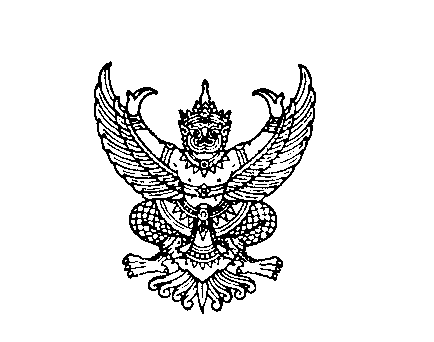 ที่ มท 0810.4/ว		         กรมส่งเสริมการปกครองท้องถิ่น							          ถนนนครราชสีมา เขตดุสิต กทม. ๑๐๓๐๐						        กันยายน  2565เรื่อง  	ขอให้เตรียมข้อมูลการบริหารจัดการทรัพยากรน้ำ ฤดูแล้ง ปี 2565/66เรียน  	ผู้ว่าราชการจังหวัด ทุกจังหวัดสิ่งที่ส่งมาด้วย  	สำเนาหนังสือสำนักงานทรัพยากรน้ำแห่งชาติ ด่วนที่สุด ที่ นร 1405/ว 5461	ลงวันที่ 14 กันยายน 2565  					        จำนวน 1 ฉบับ			ด้วยสำนักงานทรัพยากรน้ำแห่งชาติ ได้จัดทำปฏิทินการบริหารจัดการทรัพยากรน้ำฤดูแล้ง     (เริ่มตั้งแต่วันที่ 1 พฤศจิกายน ปีปัจจุบัน สิ้นสุด วันที่ 30 เมษายน ของปีถัดไป) โดยมีกิจกรรมหลักประกอบด้วย การเตรียมการและการสร้างการรับรู้ การวิเคราะห์ ติดตามและประเมินสถานการณ์พื้นที่      เสี่ยงภัยแล้ง และการประเมินผลเมื่อสิ้นสุดฤดูกาล เพื่อเป็นการเตรียมความพร้อมการบริหารจัดการทรัพยากรน้ำ ช่วงฤดูแล้ง ปี 2565/66 สอดคล้องกับกิจกรรมของปฏิทินการบริหารจัดการทรัพยากรน้ำฤดูแล้ง            และเป็นกรอบแนวทางการบริหารจัดการทรัพยากรน้ำ ฤดูแล้ง ปี 2565/66			กรมส่งเสริมการปกครองท้องถิ่นพิจารณาแล้ว เพื่อให้การเตรียมความพร้อมการบริหารจัดการทรัพยากรน้ำช่วงฤดูแล้ง ปี 2565/66 สอดคล้องกับกิจกรรมของปฏิทินการบริหารจัดการทรัพยากรน้ำฤดูแล้ง และเป็นไปตามกรอบแนวทางวางแผนบริหารจัดการทรัพยากรน้ำ ฤดูแล้ง ปี 2565/66 จึงขอให้จังหวัด     แจ้งองค์กรปกครองส่วนท้องถิ่นในพื้นที่จัดทำข้อมูลการประเมินพื้นที่เสี่ยงขาดแคลนน้ำเพื่อการอุปโภคบริโภคนอกเขตพื้นที่การประปาส่วนภูมิภาค (พื้นที่ประปาท้องถิ่น) ฤดูแล้ง ปี 2565/66 และเสนอมาตรการป้องกันภาวะน้ำแล้งเพื่อรองรับสถานการณ์ในช่วงฤดูแล้ง ปี 2565/66 โดยให้จังหวัดรวบรวมข้อมูลดังกล่าว        ส่งให้กรมส่งเสริมการปกครองท้องถิ่น ทั้งรูปแบบเอกสาร และไฟล์ Excel ทางไปรษณีย์อิเล็กทรอนิกส์        sps-water@hotmail.com โดยระบุหัวข้อเรื่อง “แบบฟอร์มประเมินพื้นที่เสี่ยงขาดแคลนน้ำเพื่อการอุปโภคบริโภค ปี 2565/66 จังหวัด .....(ระบุ).....” ภายในวันที่ 3 ตุลาคม ๒๕๖5 ทั้งนี้ สามารถดาวน์โหลดแบบประเมิน        พื้นที่เสี่ยงขาดแคลนน้ำฯ ได้ตาม QR-Code ท้ายหนังสือฉบับนี้              		จึงเรียนมาเพื่อโปรดพิจารณาขอแสดงความนับถือ(             ชื่อเต็ม             )                      อธิบดีกรมส่งเสริมการปกครองท้องถิ่น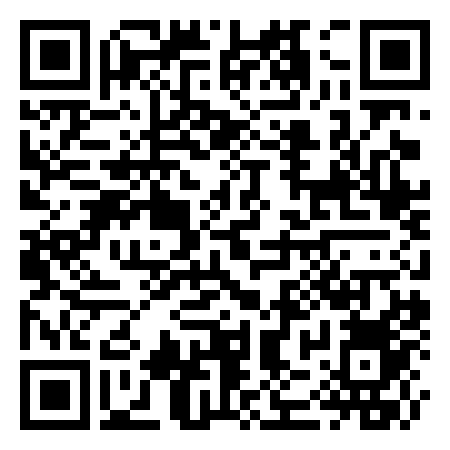 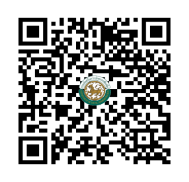 กองพัฒนาและส่งเสริมการบริหารงานท้องถิ่นกลุ่มงานส่งเสริมการพัฒนาโครงสร้างพื้นฐานโทร. 0 2241 9000 ต่อ 4116 โทรสาร 0 2241 6931 ไปรษณีย์อิเล็กทรอนิกส์ saraband@dla.go.th